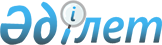 О внесении изменений в постановление Правительства Республики Казахстан от 21 ноября 2011 года № 1364 "Об утверждении Правил аттестации лабораторий по экспертизе качества семян"
					
			Утративший силу
			
			
		
					Постановление Правительства Республики Казахстан от 29 ноября 2012 года № 1505. Утратило силу постановлением Правительства Республики Казахстан от 28 августа 2015 года № 680

      Сноска. Утратило силу постановлением Правительства РК от 28.08.2015 № 680 (вводится в действие по истечении десяти календарных дней после дня его первого официального опубликования).      Правительство Республики Казахстан ПОСТАНОВЛЯЕТ:



      1. Внести в постановление Правительства Республики Казахстан от 21 ноября 2011 года № 1364 «Об утверждении Правил аттестации лабораторий по экспертизе качества семян» (САПП Республики Казахстан, 2012 г., № 3, ст. 62) следующие изменения:



      в Правилах аттестации лабораторий по экспертизе качества семян, утвержденных указанным постановлением:



      пункт 1 изложить в следующей редакции:

      «1. Настоящие Правила аттестации лабораторий по экспертизе качества семян (далее – Правила) разработаны в соответствии с Законом Республики Казахстан от 8 февраля 2003 года «О семеноводстве» и устанавливают порядок аттестации юридических лиц на право проведения исследований сортовых и посевных качеств семян на соответствие их требованиям национальных стандартов и иных нормативных документов в области семеноводства.»;



      подпункт 4) пункта 2 изложить в следующей редакции:

      «4) лаборатория по экспертизе качества семян - юридическое лицо, аттестованное в установленном порядке на право проведения исследований сортовых и посевных качеств семян на соответствие их требованиям национальных стандартов и иных нормативных документов в области семеноводства;»;



      в приложении 5 к указанным Правилам:



      в таблице «Перечень специалистов» графу «№ и дата свидетельства об аттестации семенного эксперта» изложить в новой редакции:

      «№ и дата уведомления о начале осуществления деятельности по проведению экспертизы сортовых и посевных качеств семян, полученного местным исполнительным органом от семенного эксперта».



      2. Настоящее постановление вводится в действие по истечении десяти календарных дней после первого официального опубликования.      Премьер-Министр

      Республики Казахстан                       С. Ахметов
					© 2012. РГП на ПХВ «Институт законодательства и правовой информации Республики Казахстан» Министерства юстиции Республики Казахстан
				